June 5, 2020Docket No. M-2020-3019712								Utility Code: 120700MIKE DAVIDSONCOLUMBIA GAS OF PA121 CHAMPION WAYSUITE 100CANONSBURG, PA 15317MDAVIDS@NISOURCE.COM	Re:	Periodic Review of Columbia Gas of Pennsylvania, Inc.’s Long-Term Infrastructure Improvement Plan.Dear Mr. Davidson:	The Commission is required to review a utility’s Long-Term Infrastructure Improvement Plan (LTIIP) periodically, but at least once every five (5) years.  Unless otherwise directed, the review shall begin at the midpoint of the term of the current LTIIP.  Columbia Gas of Pennsylvania, Inc.’s (Columbia’s) current LTIIP began with calendar year 2018 and thus the midpoint is approximately July 1, 2020.  	Columbia is hereby notified that the Commission will begin the review of their LTIIP on June 5, 2020.  The Commission’s review will determine:If Columbia has adhered to its LTIIPIf changes to the LTIIP are necessary to maintain and improve the efficiency, safety, adequacy and reliability of Columbia’s existing distribution infrastructure.  	Upon completion of the review, the Commission shall issue an Order with a determination of whether or not Columbia has adhered to its LTIIP and if any changes to the LTIIP are necessary.  The Commission will direct Columbia to revise, update, or resubmit its LTIIP as appropriate if it determines Columbia’s approved LTIIP is no longer adequate to ensure and maintain efficient, adequate, safe, reliable and reasonable service.  Upon such a determination, Columbia may elect to withdraw its LTIIP rather than comply with the Commission’s direction.  Columbia’s approved distribution system improvement surcharge (DSIC) mechanism would immediately terminate upon such a withdrawal.  	To aid in its review the Commission is establishing a thirty (30) day comment period beginning from the date of this letter and a twenty (20) day reply comment period.  A copy of this letter has been served upon the statutory advocates, the Bureau of Investigation & Enforcement, and the parties of record from Columbia’s most recent base rate case proceeding, consistent with the LTIIP filing and review procedures.	If you have any questions regarding this matter, please contact Matthew Stewart in the Bureau of Technical Utility services at mattstewar@pa.gov.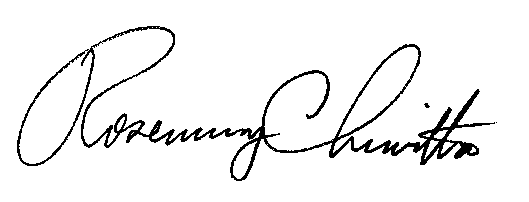 							Sincerely,							Rosemary Chiavetta										SecretaryCc	John Van Zant, TUS	Daniel Searfoorce, TUS	Matt Stewart, TUS	Kriss Brown, LAW	Richard Kanaskie, BIE	Robert Horensky, BIE	Tanya McCloskey, Office of Consumer Advocate, TMcCloskey@paoca.org  	John Evans, Office of Small Business Advocate, jorevan@pa.gov 	Andrew Tubbs, Columbia Gas of Pennsylvania, Inc., astubbs@nisource.com  	All Other Parties of Record for Docket No. R-2020-3018835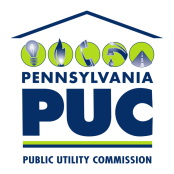  PUBLIC UTILITY COMMISSION400 NORTH STREET, HARRISBURG, PA 17120IN REPLY PLEASE REFER TO OUR FILE